Памятки по коронавирусу для детей и родителей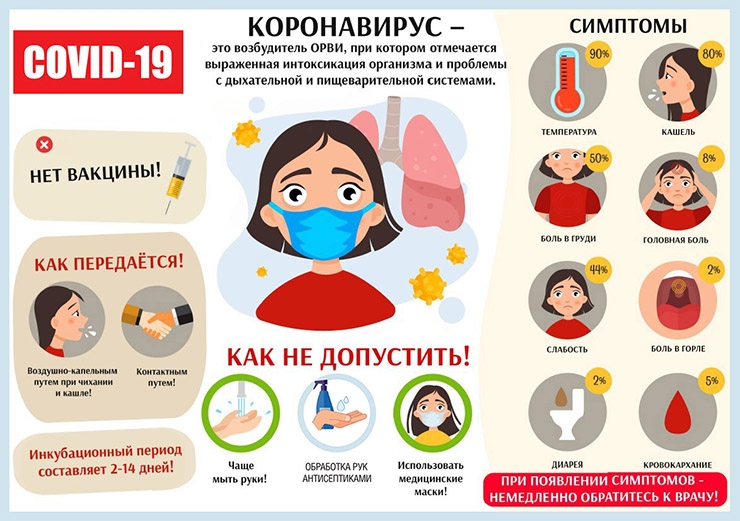 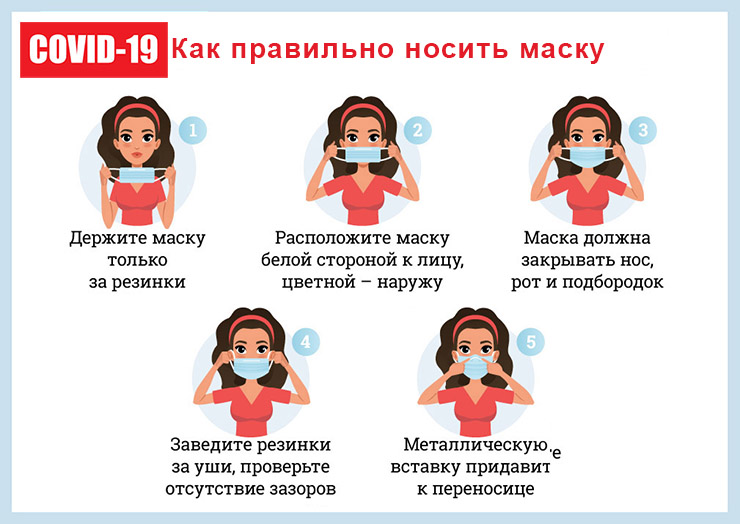 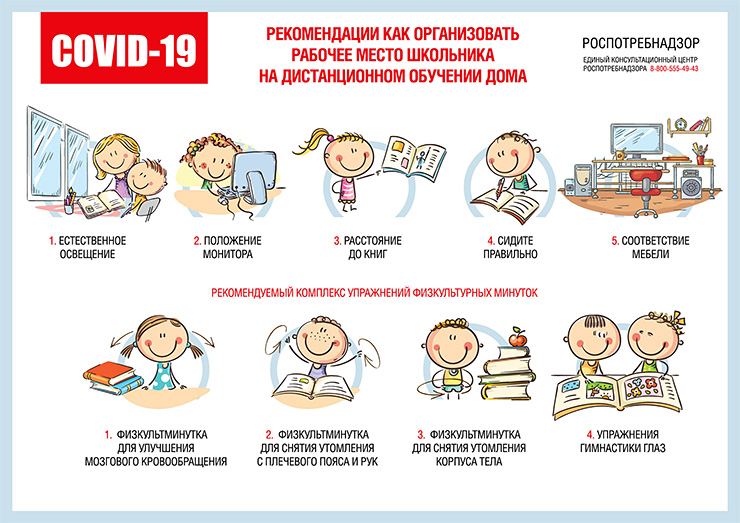 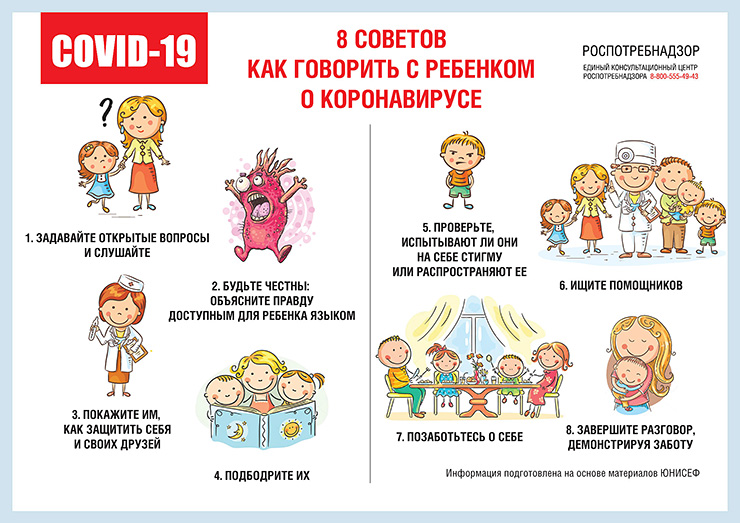 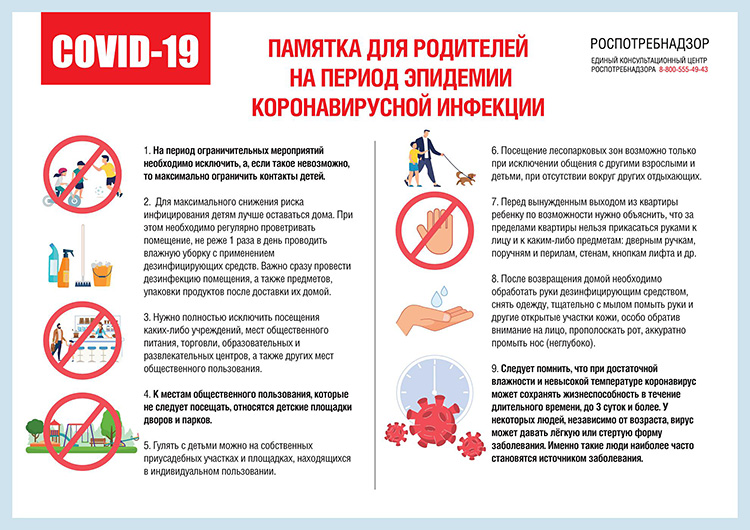 